Saint Ann Conference, Saint Vincent de Paul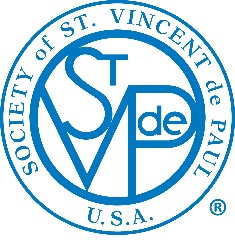 			May 23, 2023 Call to Order; Opening PrayerMary Ann Conlon opened the meeting at 3:30 PM.  WelcomeNo new members to the conference. Carol Curran advised of the need for volunteers for the Breaking Bread Together Fiesta on June 16. We can expect around 160 individuals, and need anyone who is able to volunteer the use of their trash cans, pop-up tents, coolers, etc; we have rented a tent and tables. EVERYONE is encouraged to attend!Approval of MinutesMinutes of the 5/9 meeting were approved by a voice vote.Pastoral Council UpdateThe OLG sound system had a recent failure, and the Council is investigating its replacement, using insurance.Maria Colello is our parish representative to the local Deanery.Plans are under development to expand the bulletin, adding a Spanish-language section.UpdatesFood PantryChicken & dumplings are back in the bagsNeighbors should be reminded to wash all fresh produce, especially if we receive items that were gleaned from local farms.Garden TeamWe have 10-16 workers on Thursday mornings (8-10 AM)So far have been able to provide 4 different types of produce each Thursday.Neighbor ContactNeighbor Hinda got a car, but the engine went. She signed the car over to the dealer and got ~$600 to put toward her outstanding loans.Celeste Speer recently passed away, due to an unfortunate accident in a local parking lot.  Her funeral will be held on June 9 at 2:00 PM at St. Ann Church.One of our neighbors is looking for a bike for local transportation.Visiting VincentiansThe team definitely has the capacity to perform more visits; Dan DiLuzio will put a short ad in the parish bulletin, reminding parishioners of the service.Extended CareRuth Ann and her daughter were recently given a washing machine at over a 60% discount; however, it could not be installed because of clutter. A professional service was engaged (at a discount) and cleared enough space to allow access for it, and the bathroom as well (the bathroom had not functioned for over 6 months). There is still a great deal of “stuff” in the house, but it was an important step forward for Ruth Ann.Fund RaisingA Pampered Chef fund raiser is being held on 6/27, 30% of the proceeds will go to to SVdP.  Barbara McInerney is hosting at her home at 6:00 PM; members who wish to attend are asked to please RSVP to Barbara at Barbarac54@aol.com%20 or 315-345-7012 by June 22nd.Building plansArtist’s renderings of the finished construction are almost done.  Anyone who would like to assist with pricing out refrigerators, fans, microwaves, etc. please see Carol.Spirituality – PersuasionBl. Rosalie Rendu was emphatic about the place of home visits in the Vincentian ministry, calling them the central and clearest symbol of our dedication to the poor. Our home visits allow us to, first, gain a clearer picture of our individual neighbor’s situation. Second, it allows us to prioritize where our efforts would make the biggest difference. And, last, it allows us to move our efforts in the direction of systemic change, rather than a “band-aid” approach; issues that may involve things like addiction, job, marriage and so on. Our ability to persuade another to undertake fundamental changes in their situation is aided by having a more complete picture of the overall situation, and our caring enough to meet our neighbor in the middle of their life.President’s RemarksEight of our members attended the St. Jude Vinnies in the Vineyard session on May 13. Presenters included First State Community Action, Housing Alliance of Delaware, Sussex County Community Development, and Catholic Charities.  The main focus was on affordable housing, highlighted by the sobering statistic that on any given day, Delaware is short of necessary housing by 21,000 units.Tish gave an overview of inclusionary zoning, that has been enacted in other jurisdictions:Developers are required to allocate a certain % of new units to affordable housingThese units are typically not publicly identifiedThose who qualify for this housing must have a stable incomeFinancials are handled through an agency, further protecting the identity of the beneficiariesIt proves to be an effective learning experience, as beneficiaries are self-motivated to keep their property maintained at the general norm, and can learn from those around themLocal properties are so expensive (rent or purchase) that it’s not only those who we usually think of as economically pressed that are affected. A task force is working with Beebe to address their problem with not being able to hire young doctors and nurses because of the cost of housing.Upcoming EventsNOTE: Ozanam Orientation on Tuesday, Oct. 17 10:00 AM to 4:00 PMClosing Prayer; Adjournment  Tuesday, June 13 at 9:30AM in Delaney HallTuesday, June 27 at 3:30PM in Delaney HallMay 15Team 4, Food Pantry 5/18 followed by Breaking Bread Meeting at 10:00 AM at OLGMay 22Team 1, Food Pantry 2/25, Regular Meeting 5/23 @ 3:30 PM DH. Team Leader Meeting at 2:00 PM in DHMay 29Team 2, Food Pantry 6/1June 5Team 3, Food Pantry 8 @ 3:30 PMJune 12Team 4, Food Pantry June 15, Regular Meeting June 13 @ 9:30 AM DH; School Supplies Meeting at 11:00 AM after Regular MeetingFriday June 16 @ 5:00 PM to 8:00 PM Breaking Bread Fiesta at OLGFriday June 16 @ 5:00 PM to 8:00 PM Breaking Bread Fiesta at OLGJune 19Team 1, Food Pantry June 22June 26Team 2, Food Pantry June 29, Regular Meeting @ 3:30 PMNote No Meetings until August 22Note No Meetings until August 22July 3Team 3, Food Pantry July 6July 10Team 4, Food Pantry July 13 3:00 to 5:00 PMJuly 17Team 1, Food Pantry July 20July 24Team 2, Food Pantry July 27July 31Team 3, Food Pantry Aug. 3Aug. 7Team 4, Food Pantry Aug. 10 3:00 – 5:00 PMAug. 14Team 1, Food Pantry Aug. 17Aug. 21Team 2, Food Pantry Aug. 24; Regular Meeting Aug. 22 @ 3:30 PM DHAug. 28Team 3, Food Pantry Aug. 31